T.C.ARALIK KAYMAKAMLIĞIARALIK MESLEKİ VE TEKNİK ANADOLU LİSESİ  MÜDÜRLÜĞÜ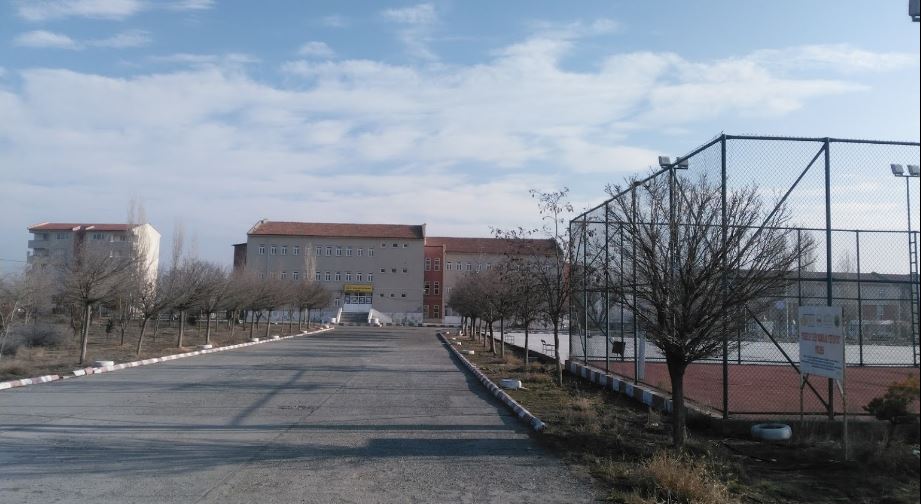 2019-2023 STRATEJİK PLANI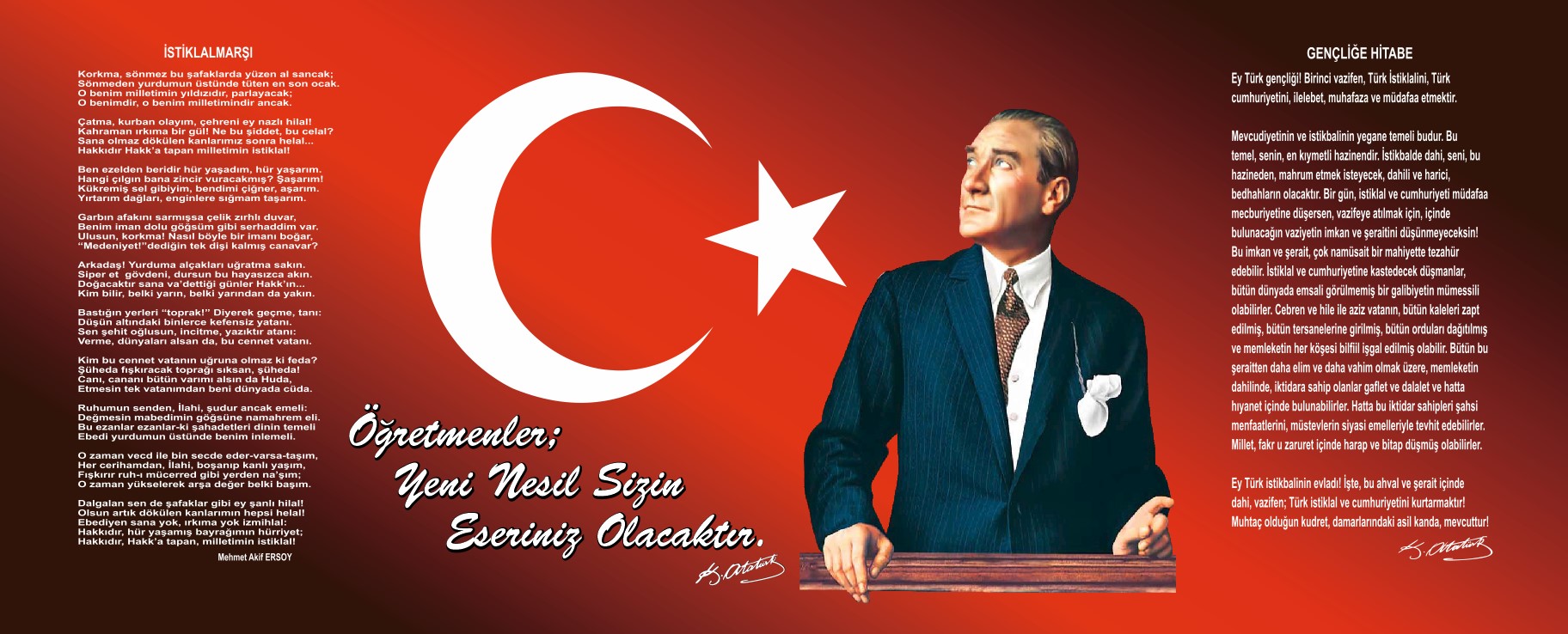 ÖNSÖZ              Güçlü ekonomik ve sosyal yapı, güçlü bir ülke olmanın ve tüm değişikliklerde dimdik ayakta durabilmenin kaçınılmazlığı da oldukça büyük önem taşımaktadır. Gelişen ve sürekliliği izlenebilen, bilgi ve planlama temellerine dayanan güçlü bir yaşam standardı ve ekonomik yapı; stratejik amaçlar, hedefler ve planlanmış zaman diliminde gerçekleşecek uygulama faaliyetleri ile (STRATEJİK PLAN) oluşabilmektedir.              Okulumuz misyon, vizyon ve stratejik planını ilk olarak 2011 yılında belirlemiştir. Okulumuz, daha iyi bir eğitim seviyesine ulaşmak düşüncesiyle Sürekli yenilenmeyi ve kalite kültürünü kendisine ilke edinmeyi amaçlamaktadır.Kalite kültürü oluşturmak için eğitim ve öğretim başta olmak üzere insan kaynakları ve kurumsallaşma, sosyal faaliyetler,  alt yapı, toplumla ilişkiler ve kurumlar arası ilişkileri kapsayan 2015-2019 stratejik planı hazırlanmıştır.Aralık Mesleki ve Teknik Anadolu Lisesi olarak en büyük amacımız yalnızca lise mezunu gençler yetiştirmek değil, girdikleri her türlü ortamda çevresindekilere ışık tutan, hayata hazır, hayatı aydınlatan , bizleri daha da ileriye götürecek gençler yetiştirmektir. İdare ve öğretmen kadrosuyla bizler çağa ayak uydurmuş, yeniliklere açık, Türkiye Cumhuriyetini daha da yükseltecek gençler yetiştirmeyi ilke edinmiş bulunmaktayız.             Aralık Mesleki ve Teknik Anadolu Lisesi’nin Stratejik Planlama Çalışmasına Önce Durum Tespiti,  Yani Okulun SWOT  Analizi Yapılarak başlanmıştır. SWOT analizi tüm idari personelin ve öğretmenlerin katılımıyla uzun süren bir çalışma sonucu ilk şeklini almış, varılan genel sonuçların sadeleştirilmesi ise Okul yönetimi ile öğretmenlerden den oluşan beş kişilik bir kurul tarafından yapılmıştır. Daha sonra SWOT sonuçlarına göre stratejik planlama aşamasına geçilmiştir. Bu süreçte okulun amaçları, hedefleri, hedeflere  ulaşmak  için gerekli  stratejiler, eylem planı  ve sonuçta başarı veya başarısızlığın   göstergeleri ortaya konulmuştur. Denilebilir ki SWOT analizi bir kilometre taşıdır okulumuzun bugünkü resmidir  ve stratejik planlama ise  bugünden yarına nasıl hazırlanmamız gerektiğine  dair kalıcı  bir  belgedir. Stratejik Plan' da belirlenen hedeflerimizi ne ölçüde gerçekleştirdiğimiz, plan dönemi içindeki her yılsonunda gözden geçirilecek ve gereken revizyonlar yapılacaktır.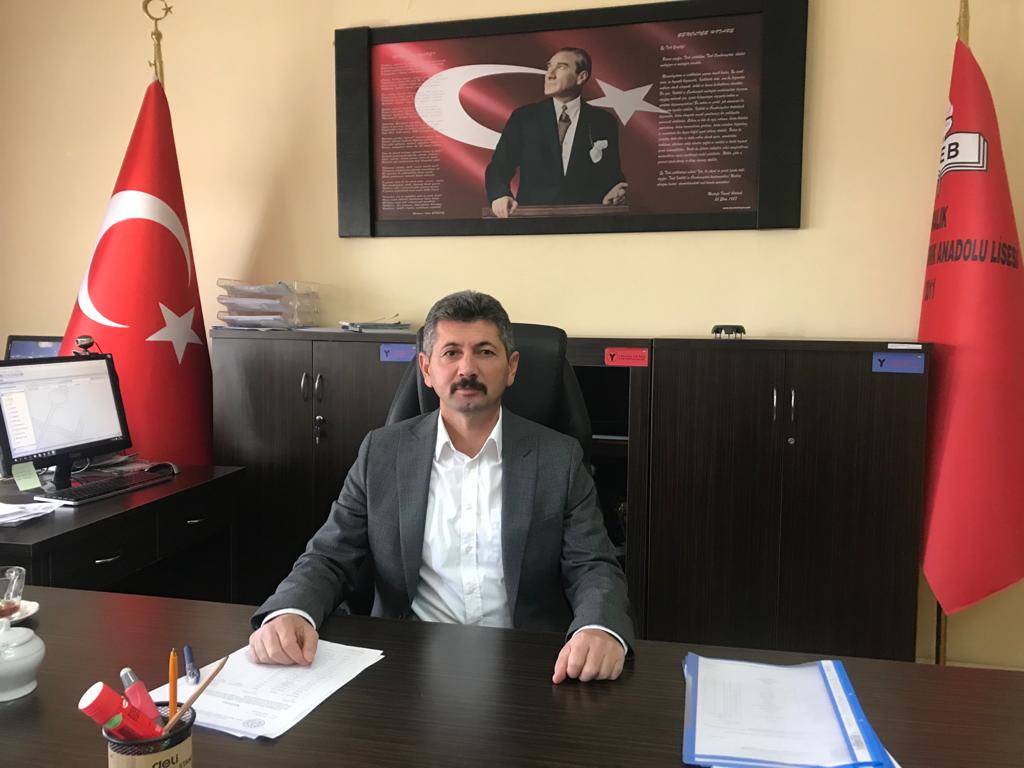 Serkan TAZEGÜNEY                                                                                                                                                                           Okul MüdürüİçindekilerSunuş	3İçindekiler	4BÖLÜM I: GİRİŞ ve PLAN HAZIRLIK SÜRECİ	5BÖLÜM II: DURUM ANALİZİ	6Okulun Kısa Tanıtımı 	6Okulun Mevcut Durumu: Temel İstatistikler	10PAYDAŞ ANALİZİ	15GZFT (Güçlü, Zayıf, Fırsat, Tehdit) Analizi	19Gelişim ve Sorun Alanları	24BÖLÜM III: MİSYON, VİZYON VE TEMEL DEĞERLER	28MİSYONUMUZ 	28VİZYONUMUZ 	29TEMEL DEĞERLERİMİZ 	30BÖLÜM IV: AMAÇ, HEDEF VE EYLEMLER	31TEMA I: EĞİTİM VE ÖĞRETİME ERİŞİM	31TEMA II: EĞİTİM VE ÖĞRETİMDE KALİTENİN ARTIRILMASI	33TEMA III: KURUMSAL KAPASİTE	36V. BÖLÜM: MALİYETLENDİRME	39EKLER:	40BÖLÜM I: GİRİŞ ve PLAN HAZIRLIK SÜRECİ2019-2023 dönemi stratejik plan hazırlanması süreci Üst Kurul ve Stratejik Plan Ekibinin oluşturulması ile başlamıştır. Ekip tarafından oluşturulan çalışma takvimi kapsamında ilk aşamada durum analizi çalışmaları yapılmış ve durum analizi aşamasında paydaşlarımızın plan sürecine aktif katılımını sağlamak üzere paydaş anketi, toplantı ve görüşmeler yapılmıştır. Durum analizinin ardından geleceğe yönelim bölümüne geçilerek okulumuzun amaç, hedef, gösterge ve eylemleri belirlenmiştir. Çalışmaları yürüten ekip ve kurul bilgileri altta verilmiştir.STRATEJİK PLAN ÜST KURULUBÖLÜM II: DURUM ANALİZİDurum analizi bölümünde okulumuzun mevcut durumu ortaya konularak neredeyiz sorusuna yanıt bulunmaya çalışılmıştır. Bu kapsamda okulumuzun kısa tanıtımı, okul künyesi ve temel istatistikleri, paydaş analizi ve görüşleri ile okulumuzun Güçlü Zayıf Fırsat ve Tehditlerinin (GZFT) ele alındığı analize yer verilmiştir.A) TARİHİ GELİŞİMOKULUN TARİHÇESİ VE YAPISI         Okulumuz 2011 /2012 Eğitim Öğretim yılında hizmete açılmıştır. Eski YİBO binasında Nahcivan’a 35 km. AĞRI dağının eteklerinde, 144 kapasiteli Pansiyonu ve10 dairelik lojmanı bulunmaktadır. Bünyesinde Anadolu Meslek Lisesi mevcuttur. Okulumuzda  Bilişim Teknolojileri, Çocuk Gelişimi ve Elektrik/Elektronik Eğitimi Bölümü bulunmaktadır. Okulun Mevcut Durumu: Temel İstatistiklerOkul KünyesiOkulumuzun temel girdilerine ilişkin bilgiler altta yer alan okul künyesine ilişkin tabloda yer almaktadır.Temel Bilgiler Tablosu- Okul Künyesi Çalışan BilgileriOkulumuzun çalışanlarına ilişkin bilgiler altta yer alan tabloda belirtilmiştir.Çalışan Bilgileri TablosuOkulumuz Bina ve Alanları	Okulumuzun binası ile açık ve kapalı alanlarına ilişkin temel bilgiler altta yer almaktadır.Okul Yerleşkesine İlişkin Bilgiler Sınıf ve Öğrenci Bilgileri	Okulumuzda yer alan sınıfların öğrenci sayıları alttaki tabloda verilmiştir.Donanım ve Teknolojik KaynaklarımızTeknolojik kaynaklar başta olmak üzere okulumuzda bulunan çalışır durumdaki donanım malzemesine ilişkin bilgiye alttaki tabloda yer verilmiştir.Teknolojik Kaynaklar TablosuGelir ve Gider BilgisiOkulumuzun genel bütçe ödenekleri, okul aile birliği gelirleri ve diğer katkılarda dâhil olmak üzere gelir ve giderlerine ilişkin son iki yıl gerçekleşme bilgileri alttaki tabloda verilmiştir.PAYDAŞ ANALİZİKurumumuzun temel paydaşları öğrenci, veli ve öğretmen olmakla birlikte eğitimin dışsal etkisi nedeniyle okul çevresinde etkileşim içinde olunan geniş bir paydaş kitlesi bulunmaktadır. Paydaşlarımızın görüşleri anket, toplantı, dilek ve istek kutuları, elektronik ortamda iletilen önerilerde dâhil olmak üzere çeşitli yöntemlerle sürekli olarak alınmaktadır.Paydaş anketlerine ilişkin ortaya çıkan temel sonuçlara altta yer verilmiştir  : Öğrenci Anketi Sonuçları:Anket 14. Soru:1.Okulumuzun Başarılı Yönleri-Öğretmenlerin akademik yeterliliği ve öğrencilere olan ilgisi, yakınlığı-Okul kütüphanesinin çeşitliliği, Okul yönetiminin öğrenci sorunlarıyla hassasiyetle ilgilenmeleri , Okul idaresinin okul personeli ve velilerle işbirliği içinde çalışmaları.2.Okulumuzun Olumsuz Yönleri : Okulda sanatsal, sosyal ve kültürel etkinliklerin yetersiz olması, gezilerin düzenlenmemesiÖğretmen Anketi Sonuçları:Anket 14. Soru:1.Okulumuzun Başarılı Yönleri-Kitap okuma faaliyetlerinin düzenli yürütülmesi, Okul idaresinin ılımlılığı, Öğretmenlerin idare tarafından desteklenmesi2.Okulumuzun Olumsuz Yönleri-Öğrenci ve öğretmenlere yönelik motivasyon artırıcı sosyal ve kültürel etkinliklerin düzenlenmemesi, Okulumuzun fiziksel açıdan bakımsız olması.Veli Anketi Sonuçları:Anket 14.Soru   1.Okulumuzun Başarılı Yönleri-Öğrenci ile ilgili durumlarda anında dönüt sağlanması, okul yönetiminin ve öğretmenlerin etkili iletişimi, Öğrenci giriş ve çıkışlarda güvenlik önlemlerinin üst düzeyde olması, okul sitesi güncel olup, e-okuldan gerekli bilgilerin ulaşılması, veli toplantılarının periyodik olarak yapılması2.Okulumuzun Olumsuz Yönleri  -Okulun fiziki olarak şehrin dışında olması, sosyal etkinliklerin istenilen seviyede olmaması GZFT (Güçlü, Zayıf, Fırsat, Tehdit) Analizi *Okulumuzun temel istatistiklerinde verilen okul künyesi, çalışan bilgileri, bina bilgileri, teknolojik kaynak bilgileri ve gelir gider bilgileri ile paydaş anketleri sonucunda ortaya çıkan sorun ve gelişime açık alanlar iç ve dış faktör olarak değerlendirilerek GZFT tablosunda belirtilmiştir. Dolayısıyla olguyu belirten istatistikler ile algıyı ölçen anketlerden çıkan sonuçlar tek bir analizde birleştirilmiştir.Kurumun güçlü ve zayıf yönleri donanım, malzeme, çalışan, iş yapma becerisi, kurumsal iletişim gibi çok çeşitli alanlarda kendisinden kaynaklı olan güçlülükleri ve zayıflıkları ifade etmektedir ve ayrımda temel olarak okul müdürü/müdürlüğü kapsamından bakılarak iç faktör ve dış faktör ayrımı yapılmıştır. İçsel Faktörler Güçlü YönlerÖrnek:Zayıf YönlerÖrnek:Dışsal Faktörler FırsatlarÖrnek:TehditlerÖrnek: Gelişim ve Sorun AlanlarıGelişim ve sorun alanları analizi ile GZFT analizi sonucunda ortaya çıkan sonuçların planın geleceğe yönelim bölümü ile ilişkilendirilmesi ve buradan hareketle hedef, gösterge ve eylemlerin belirlenmesi sağlanmaktadır. Gelişim ve sorun alanları ayrımında eğitim ve öğretim faaliyetlerine ilişkin üç temel tema olan Eğitime Erişim, Eğitimde Kalite ve kurumsal Kapasite kullanılmıştır. Eğitime erişim, öğrencinin eğitim faaliyetine erişmesi ve tamamlamasına ilişkin süreçleri; Eğitimde kalite, öğrencinin akademik başarısı, sosyal ve bilişsel gelişimi ve istihdamı da dâhil olmak üzere eğitim ve öğretim sürecinin hayata hazırlama evresini; Kurumsal kapasite ise kurumsal yapı, kurum kültürü, donanım, bina gibi eğitim ve öğretim sürecine destek mahiyetinde olan kapasiteyi belirtmektedir.Gelişim ve sorun alanlarına ilişkin GZFT analizinden yola çıkılarak saptamalar yapılırken yukarıdaki tabloda yer alan ayrımda belirtilen temel sorun alanlarına dikkat edilmesi gerekmektedir.Gelişim ve Sorun AlanlarımızÖrnek:Örnek: Örnek: BÖLÜM III: MİSYON, VİZYON VE TEMEL DEĞERLEROkul Müdürlüğümüzün Misyon, vizyon, temel ilke ve değerlerinin oluşturulması kapsamında öğretmenlerimiz, öğrencilerimiz, velilerimiz, çalışanlarımız ve diğer paydaşlarımızdan alınan görüşler, sonucunda stratejik plan hazırlama ekibi tarafından oluşturulan Misyon, Vizyon, Temel Değerler; Okulumuz üst kurulana sunulmuş ve üst kurul tarafından onaylanmıştır.MİSYONUMUZ VİZYONUMUZ TEMEL DEĞERLERİMİZ Okulumuzun amacı Atatürk İlke ve İnkılaplarına bağlı, topluma, milli değerleri yaşamasını bilen, inançlara saygılı, ahlaklı, sorumluluk sahibi bilinçli bireyler yetiştirmektir. Vizyonumuzda ifadesini bulan model bir okul. Hizmet sunduğumuz ailelerimizin ve öğrencilerimizin isteklerini, ihtiyaçlarını belirleyip, bunları karşılamaya çalışırız. Kararlarımızı elde ettiğimiz sonuçlara göre alırızBaşarının ancak takım çalışmasıyla elde edileceğine inanıyoruz. Amacımız başarı elde etmektir. Başaran bireyleri, başarıları takdir etmeyi biliriz. Anayasa ve Milli Eğitim Temel Kanunu'nda yer alan amaç ve ilkelere, Ortaöğretim Kurumları Yönetmeliğine uygun eğitim öğretim veren bir okul. Eğitimini, öğretimini velisi ve çevresiyle paylaşan, öğrencisinin de velisinin de katkısını alan  Öğrenciyi merkez alan bir okul. Toplam Kalite Yönetimi felsefesini benimsemiş ve bu doğrultuda eğitim-öğretim veren , çoklu zekâ kuramını derslerde uygulayan bir okul. Sağlıklı, temiz ve hijyenik ,  Eğitim ve öğretimin kalitesini arttırmak için hiçbir masraftan kaçınmayan, elindeki bütün imkânları bu amaçla kullanan bir okul. BÖLÜM IV: AMAÇ, HEDEF VE EYLEMLERTEMA I: EĞİTİM VE ÖĞRETİME ERİŞİMEğitim ve öğretime erişim okullaşma ve okul terki, devam ve devamsızlık, okula uyum ve oryantasyon, özel eğitime ihtiyaç duyan bireylerin eğitime erişimi, yabancı öğrencilerin eğitime erişimi ve hayatboyu öğrenme kapsamında yürütülen faaliyetlerin ele alındığı temadır.Liseler İçinStratejik Amaç 1:  Kayıt bölgemizde yer alan bütün lise kademesindeki öğrencilerin okullaşma oranlarını artıran, uyum ve devamsızlık sorunlarını gideren, onlara katılım ve tamamlama imkânı sunan etkin bir eğitim ve öğretime erişim süreci hâkim kılınacaktır.Stratejik Hedef 1.1.:  Öğrencilerimizin devam durumlarının artırılması sağlanacaktır.EylemlerTEMA II: EĞİTİM VE ÖĞRETİMDE KALİTENİN ARTIRILMASIEğitim ve öğretimde kalitenin artırılması başlığı esas olarak eğitim ve öğretim faaliyetinin hayata hazırlama işlevinde yapılacak çalışmaları kapsamaktadır. Bu tema altında akademik başarı, sınav kaygıları, sınıfta kalma, ders başarıları ve kazanımları, disiplin sorunları, öğrencilerin bilimsel, sanatsal, kültürel ve sportif faaliyetleri ile istihdam ve meslek edindirmeye yönelik rehberlik ve diğer mesleki faaliyetler yer almaktadır. Stratejik Amaç 2:   Çocukların bedensel, zihinsel, dilsel ve duygusal olarak çok boyutlu gelişimlerini desteklemek ve yaşam boyu iyi olma hâline katkı sağlamak amacıyla eğitim ve öğretimin niteliği yükseltilecektir.Stratejik Hedef 2.1.:  Öğrencilerin ihtiyaç duyacağı çağın gereksinimlerini karşılayacak ve yeniklere ayak uydurmasını sağlayacak çalışmalar gerçekleştirilecektir.Stratejik Hedef 2.2.:  Öğrencilerimizin bilimsel, sosyal, kültürel, sanatsal ve sportif faaliyetlere katılımları artırılacaktır.Stratejik Hedef 2.3.:  Öğrencilerimizin akademik başarılarının artırılması için etkin çalışmalar yapılacaktır.Stratejik Hedef 2.4.:  Okulumuza atfedilen değer ve erişim imkânları artırılacaktır.Eylemler.TEMA III: KURUMSAL KAPASİTEStratejik Amaç 3: Okulumuzun beşeri, mali, fiziki ve teknolojik unsurları ile yönetim ve organizasyonu, eğitim ve öğretimin niteliğini ve eğitime erişimi yükseltecek biçimde geliştirilecektir.Stratejik Hedef 3.1.:  Personelinin niteliklerinin arttırılmasıPerformans Göstergeleri Stratejik Hedef 3.2.:  Atölye ve laboratuvarların fiziki altyapıları güçlendirilecektir.EylemlerV. BÖLÜM: MALİYETLENDİRME2019-2023 Stratejik Planı Faaliyet/Proje Maliyetlendirme TablosuVI. BÖLÜM: İZLEME VE DEĞERLENDİRMEOkulumuz Stratejik Planı izleme ve değerlendirme çalışmalarında 5 yıllık Stratejik Planın izlenmesi ve 1 yıllık gelişim planın izlenmesi olarak ikili bir ayrıma gidilecektir. Stratejik planın izlenmesinde 6 aylık dönemlerde izleme yapılacak denetim birimleri, il ve ilçe millî eğitim müdürlüğü ve Bakanlık denetim ve kontrollerine hazır halde tutulacaktır.Yıllık planın uygulanmasında yürütme ekipleri ve eylem sorumlularıyla aylık ilerleme toplantıları yapılacaktır. Toplantıda bir önceki ayda yapılanlar ve bir sonraki ayda yapılacaklar görüşülüp karara bağlanacaktır. EKLER: Öğretmen, öğrenci ve veli anket örnekleri klasör ekinde olup okullarınızda uygulanarak sonuçlarından paydaş analizi bölümü ve sorun alanlarının belirlenmesinde yararlanabilirsiniz.Üst Kurul BilgileriÜst Kurul BilgileriEkip BilgileriEkip BilgileriAdı SoyadıUnvanıAdı SoyadıUnvanıSerkan TAZEGÜNEYOkul MüdürüAyşenur TRAKEdebiyat Öğretmeni Âdem BALCIMüdür Başyardımcısı / Müdür YardımcısıSevim YALDIZP.D. Ve REHBER ÖĞRETMENİFiliz POLATBilişim ÖğretmenErcan ÇAKIRBilişim ÖğretmeniAli Taner ARSLANTÜRKOkul Aile Birliği BaşkanıMustafa ERDOĞANTarih ÖğretmeniFehmi ARASOkul Aile Birliği Yönetim Kurulu ÜyesiTurgay BAYATGönüllü Veliİli:     Iğdırİli:     Iğdırİli:     Iğdırİli:     Iğdırİlçesi:   Aralıkİlçesi:   Aralıkİlçesi:   Aralıkİlçesi:   AralıkAdres: Karşıyaka Mah. Göktuğ Cad. No 75Karşıyaka Mah. Göktuğ Cad. No 75Karşıyaka Mah. Göktuğ Cad. No 75Coğrafi Konum (link):Coğrafi Konum (link):https://www.google.com/maps/place/39%C2%B051'07.5%22N+44%C2%B030'35.5%22E/@39.852299,44.509501,16.5z/data=!4m5!3m4!1s0x0:0x0!8m2!3d39.8520868!4d44.5098504?hl=tr-TRhttps://www.google.com/maps/place/39%C2%B051'07.5%22N+44%C2%B030'35.5%22E/@39.852299,44.509501,16.5z/data=!4m5!3m4!1s0x0:0x0!8m2!3d39.8520868!4d44.5098504?hl=tr-TRTelefon Numarası: 0476 411 25 470476 411 25 470476 411 25 47Faks Numarası:Faks Numarası:0476 411 25 470476 411 25 47e- Posta Adresi:973535@meb.k12.tr973535@meb.k12.tr973535@meb.k12.trWeb sayfası adresi:Web sayfası adresi:http://aralikkml.meb.k12.trhttp://aralikkml.meb.k12.trKurum Kodu:973535973535973535Öğretim Şekli:Öğretim Şekli: Tam Gün Tam GünOkulun Hizmete Giriş Tarihi : 2011Okulun Hizmete Giriş Tarihi : 2011Okulun Hizmete Giriş Tarihi : 2011Okulun Hizmete Giriş Tarihi : 2011Toplam Çalışan Sayısı Toplam Çalışan Sayısı 3232Öğrenci Sayısı:Kız6969Öğretmen SayısıKadın1111Öğrenci Sayısı:Erkek7474Öğretmen SayısıErkek1010Öğrenci Sayısı:Toplam143143Öğretmen SayısıToplam2121Derslik Başına Düşen Öğrenci SayısıDerslik Başına Düşen Öğrenci SayısıDerslik Başına Düşen Öğrenci Sayısı: 14Şube Başına Düşen Öğrenci SayısıŞube Başına Düşen Öğrenci SayısıŞube Başına Düşen Öğrenci Sayısı14Öğretmen Başına Düşen Öğrenci SayısıÖğretmen Başına Düşen Öğrenci SayısıÖğretmen Başına Düşen Öğrenci Sayısı: 7Şube Başına 30’dan Fazla Öğrencisi Olan Şube SayısıŞube Başına 30’dan Fazla Öğrencisi Olan Şube SayısıŞube Başına 30’dan Fazla Öğrencisi Olan Şube Sayısı:yokÖğrenci Başına Düşen Toplam Gider MiktarıÖğrenci Başına Düşen Toplam Gider MiktarıÖğrenci Başına Düşen Toplam Gider Miktarı330Öğretmenlerin Kurumdaki Ortalama Görev SüresiÖğretmenlerin Kurumdaki Ortalama Görev SüresiÖğretmenlerin Kurumdaki Ortalama Görev Süresi4 yıl Unvan*ErkekKadınToplamOkul Müdürü ve Müdür Yardımcısı3-3Sınıf Öğretmeni---Branş Öğretmeni8917Rehber Öğretmen-11İdari Personel3-3Yardımcı Personel415Güvenlik Personeli213Toplam Çalışan Sayıları201232Okul Bölümleri Okul Bölümleri Özel AlanlarVarYokOkul Kat Sayısı3Çok Amaçlı SalonXDerslik Sayısı18Çok Amaçlı SahaXDerslik Alanları (m2)40KütüphaneXKullanılan Derslik Sayısı10Fen LaboratuvarıXŞube Sayısı18Bilgisayar LaboratuvarıXİdari Odaların Alanı (m2)30İş AtölyesiXÖğretmenler Odası (m2)40Beceri AtölyesiXOkul Oturum Alanı (m2)1200PansiyonXOkul Bahçesi (Açık Alan)(m2)70000Okul Kapalı Alan (m2)3200Sanatsal, bilimsel ve sportif amaçlı toplam alan (m2)1000Kantin (m2)20Tuvalet Sayısı16Diğer (………….)SINIFIKızErkekToplamSINIFIKızErkekToplam9/A11132412/ELK0999/B14122612/BİL961910/ELK0111112/ÇG50510/BİL72910/Ç.G1201211/ELK70711/BİL61117Akıllı Tahta Sayısı15TV Sayısı3Masaüstü Bilgisayar Sayısı45Yazıcı Sayısı4Taşınabilir Bilgisayar Sayısı2Fotokopi Makinası Sayısı7Projeksiyon Sayısı5İnternet Bağlantı HızıADSL(1 Mbit)YıllarGelir MiktarıGider Miktarı20183.034,752.450,752019299.494,00302.331,00ÖğrencilerSınıf mevcudunun standartlara uygun olması, kalabalık olmamasıÇalışanlarGenç ve dinamik bir eğitim kadrosuna sahip olmasıLiderlik davranışlarını sergileyebilen yönetici ve çalışanların bulunması.Sosyal ve kültürel etkinliklerde çalışan iyi bir ekibin olması,Veliler Çocukların eğitimli olmaları içim manevi destek olmaları  Bina ve YerleşkeEğitime uygun bir okul binasına sahip olması.Okul kantininin bulunması.DonanımBilişim araçları yönünden okulumuzun yeteri düzeyde olması BütçeTeknoloji ve Mali Kaynaklar açısından yeterli düzeyde imkânları olmaYönetim Süreçleriİdare ve öğretmenlerin iş birliği içinde olması.İletişim SüreçleriOkul İdaresi ve çalışanlar arasındaki iletişimin güçlü olmasıÖğrenciler1.Öğrenci sayısının sınıflarda dengeli dağılımı ve az sayıda öğrencili sınıflarÇalışanlar1. Güçlü ve deneyimli öğretmen kadrosu 2. Çalışanlarımızın uyumlu ve iş birliği içinde çalışma ve kurum kültürüne sahip olması3. Öğretmen yönetici iş birliğinin güçlü olmasıVeliler1.Okul Aile İşbirliğine önem veren velilerimizin olmasıBina ve Yerleşke1. Okul fiziki yapısının iyi durumda olması2. Okula ulaşımın kolay olması3.Okula yakın bir hastanenin bulunması4.Okul bahçesinin dış mekan etkinlikleri için uygun olmasıDonanım1.ADSL bağlantısının olması2.Güvenlik kameralarının olması3.Her sınıfta bilgisayar ve projeksiyon makinesi olmasıBütçe1.Okul bütçesinin var olması ve bütçenin veli katkılarıyla oluşmasıYönetim Süreçleri1. Yönetim kadrosunun kadrolu yöneticilerden oluşması2. Şeffaf, paylaşımcı, değişime açık bir yönetim anlayışının bulunması3.Komisyonların etkin çalışması4.Yeniliklerin okul yönetimi ve öğretmenler tarafından takip edilerek uygulanmasıİletişim Süreçleri1. Dış paydaşlara yakın bir konumda bulunması 2. Okulun diğer okul ve kurumlarla işbirliği içinde olması3.Okul yönetici ve öğretmenlerinin ihtiyaç duyduğunda İlçe Milli Eğitim Müdürlüğü yöneticilerine ulaşabilmesi4.Okul Aile Birliğinin iş birliğine açık olması ÖğrencilerÖğrencilerde ideal ve motivasyon eksikliği; Okuma alışkanlığının az olmasıÇalışanlarBazı branş öğretmenlerine ihtiyaç duyulmasıVelilerVeli işbirliğinin yetersizliğiParçalanmış aile çocuklarının bulunmasıBina ve YerleşkeSportif faaliyetler için kapalı spor salonunun olmaması.Şehir merkezine uzak olması.Donanım Atölyelerin istenilen düzeyde geliştirilememesi Bütçe Yeterli bütçenin olmaması Yönetim SüreçleriOkul bahçesinin genişliğinden dolayı kontrolün zor olmasıİletişim SüreçleriProje, beceri üretme potansiyelinin düşük olması,Öğrenciler1.Öğrenciler arası sosyal - kültürel ve sosyal-ekonomik farklılıklar2.Öğrencilerin şiddet içeren yayınlar izlemesi3.Teknolojik aletlere bağımlılığın artışıÇalışanlar1.Günlük ders saatinin çok olmasıVeliler1.Velilerin okul ve eğitim öğretime yönelik olumsuz tutumlarıBina ve Yerleşke1.Servis araç yolunun olmamasıDonanım1.Konferans salonunun küçük olması2. Okulda kapalı  bir spor salonunun olmamasıBütçe1.Okulun temizlik, personel, beslenme ve benzeri ihtiyaçları için veliler tarafından verilen ücretin yetersiz kalması 2.Sosyal etkinliklerin çeşitlendirilebilmesi için yeterli kaynağın olmamasıYönetim Süreçleri1.Personel verimliliğinin arttırılmasıDiğer1.Ulusal Sergi ve Yarışmalara (resim branş öğretmen yokluğu) Katılım Sayısının ArttırılmasıPolitikMeslek Liselerinin kurulum amaçlarının kavranmaya başlaması Ekonomikİmkânlar sağlandığı takdirde üretim yapacak düzeyden öğrenci potansiyelinin mevcut olmasıSosyolojikDiğer kurum ve kuruluşlarla iş birliği yapabilmesiTeknolojikTeknolojik bakımından donanımsal alt yapının yeterli seviyede olmasıMevzuat-YasalEtkin ekip çalışmalarının yapılması.EkolojikKonum itibariyle, kentleşmenin getirdiği, trafik, gürültü, sosyal karmaşa gibi olumsuzluklardan göreli olarak daha az etkilenmesi.PolitikSiyasi erkin, bazı bölgelerdeki eğitim ve öğretime erişim hususunda yaşanan sıkıntıların çözümünde olumlu katkı sağlamasıEkonomikEğitim öğretim ortamları ile hizmet birimlerinin fiziki yapısının geliştirilmesini ve eğitim yatırımların artmasının sağlamasıSosyolojikKitlesel göç ile gelen bireylerin topluma uyumunu kolaylaştıran sosyal yapıTeknolojikTeknoloji aracılığıyla eğitim öğretim faaliyetlerinde ihtiyaca göre altyapı, sistem ve donanımların geliştirilmesi ve kullanılması ile öğrenme süreçlerinde dijital içerik ve beceri destekli dönüşüm imkânlarına sahip olunmasıMevzuat-YasalBakanlığın mevzuat çalışmalarında yeni sisteme uyum sağlamada yasal dayanaklara sahip olmasıEkolojikÇevre duyarlılığı olan kuramların MEB ile iş birliği yapması, uygulanan müfredatta çevreye yönelik tema ve kazanımların bulunmasıPolitikÖğrenci seviyesi bakımından üst düzey öğrenci velilerinin okulumuzu tercih etmemesi.EkonomikSosyal kesimler arasındaki ekonomik ve kültürel kopukluklarSosyolojikOkul dışı öğrenci kontrollerinin yapılamamasıTeknolojikMedyanın öğrenciler üzerindeki olumsuz etkisiMevzuat-YasalSürekli değişen Eğitim politikaları.EkolojikNüfus rejimindeki istikrarsızlık, artan hareketlilikPolitikEğitim politikalarına ilişkin net bir uzlaşı olmamasıEkonomikDiğer kurumlar ve sivil toplumun eğitime finansal katkısının yetersizliği, bölgeler arası ekonomik gelişmişlik farklılığıSosyolojikKamuoyunun eğitim öğretimin kalitesine ilişkin beklenti ve algısının farklı olmasıTeknolojikHızlı ve değişken teknolojik gelişmelere zamanında ayak uydurulmanın zorluğuMevzuat-YasalDeğişen mevzuatı uyumlaştırmak için sürenin sınırlı oluşu EkolojikToplumun çevresel risk faktörleri konusunda kısmi duyarsızlığı, çevre farkındalığının azlığıEğitime ErişimEğitimde KaliteKurumsal KapasiteOkullaşma OranıAkademik BaşarıKurumsal İletişimOkula Devam/ DevamsızlıkSosyal, Kültürel ve Fiziksel GelişimKurumsal YönetimOkula Uyum, OryantasyonSınıf TekrarıBina ve YerleşkeÖzel Eğitime İhtiyaç Duyan Bireylerİstihdam Edilebilirlik ve YönlendirmeDonanımYabancı ÖğrencilerÖğretim YöntemleriTemizlik, HijyenHayatboyu ÖğrenmeDers araç gereçleriİş Güvenliği, Okul GüvenliğiTaşıma ve servis 1.TEMA: EĞİTİM VE ÖĞRETİME ERİŞİM 1.TEMA: EĞİTİM VE ÖĞRETİME ERİŞİM1Özel eğitime ihtiyaç duyulan bireyler2Öğrencilere yönelik oryantasyon faaliyetleri3Okula kurumsal bir kimlik kazandırma4Okuldaki devam devamsızlık oranlarının düşürülmesi5Kız çocukları başta olmak üzere özel politika gerektiren grupların erişimi6Ortaöğretimde örgün eğitimin dışına çıkan öğrenciler7Açık öğretimde kaydı dondurulmuş öğrenciler8Zorunlu eğitimden erken ayrılma9Bazı okul türlerine yönelik olumsuz algı10Hayat boyu öğrenmeye katılım1.TEMA: EĞİTİM VE ÖĞRETİME ERİŞİM1.TEMA: EĞİTİM VE ÖĞRETİME ERİŞİM1Özel eğitime ihtiyaç duyan bireylerin uygun eğitime erişimi2Oryantasyon çalışmalarının çeşitlendirilmesi, okul öncesi eğitimin yaygınlaştırılması3Okuldaki devam devamsızlık oranlarının düşürülmesi2.TEMA: EĞİTİM VE ÖĞRETİMDE KALİTE2.TEMA: EĞİTİM VE ÖĞRETİMDE KALİTE1Öğretmenlere yönelik hizmet içi eğitimler2Eğitim öğretim sürecinde sanatsal, sportif ve kültürel faaliyetler3Ders araç ve gereçleri.4Eğitim ve öğretim süreçlerinde bilgi ve iletişim teknolojilerinin kullanımı5Öğretmen yeterlilikleri (Branş öğretmenlerin görevlendirilmesi.)6Okuma kültürü7Ulusal ve uluslararası projelere katılım8Öğrencilerin sınav kaygısı9Eğitsel mesleki ve kişisel etkin etkili ve verimli rehberlik hizmetleri10Zararlı alışkanlıklar2.TEMA: EĞİTİM VE ÖĞRETİMDE KALİTE2.TEMA: EĞİTİM VE ÖĞRETİMDE KALİTE1Öğrencilerin becerilerine uygun kaliteli eğitim ortamı oluşturulması2Öğrenci gelişimini destekleyici  rehberlik faaliyetlere yer verilmesi3Öğretmenlere yönelik hizmet içi eğitimlere katılması4Eğitim öğretim sürecinde sanatsal, sportif ve kültürel faaliyetlere katınılması5Eğitimde farklı yöntem ve tekniklerin kullanılması6Okul öncesi eğitimde materyal kullanılması7Eğitimi destekleyecek ve geliştirecek projeler geliştirilmesi3.TEMA: KURUMSAL KAPASİTE3.TEMA: KURUMSAL KAPASİTE1Okul ve kurumların fiziki kapasitesinin yetersizliği (Eğitim öğretim ortamlarının yetersizliği)2Okul ve kurumların sosyal, kültürel, sanatsal ve sportif faaliyet alanlarının yetersizliği3Eğitim ve sosyal hizmet ortamlarının kalitesinin artırılması4Donatım eksiklerinin giderilmesi5Okullardaki fiziki durumun özel eğitime gereksinim duyan öğrencilere uygunluğu6Öğretmenlik mesleği adaylık eğitimi süreci7İş sağlığı ve güvenliği8İç ve dış paydaşlarla sürekli iletişim9Elektronik ağ ortamlarının etkinliği10Okul aile birliği3.TEMA: KURUMSAL KAPASİTE3.TEMA: KURUMSAL KAPASİTE1Kurum içi iletişimi güçlendirecek etkinlikler yapılması2Demokratik yönetim anlayışının geliştirilmesi3Öğretmenlere yönelik fiziksel alanların oluşturulması4Donanım ve finansal kaynakların daha iyi yönetilmesi5İş güvenliği ve sivil savunma bilincinin oluşturulması6Servis yolunun güvenliğinin sağlanmasıNoPERFORMANSGÖSTERGESİMevcutMevcutHEDEFHEDEFHEDEFHEDEFNoPERFORMANSGÖSTERGESİ201920202020202120222023PG.1.1.120 gün ve üzeri devamsız öğrenci oranı1066542PG.1.1.2Okula devamı özendirecek sosyal-kültürel-sportif faaliyetlerin oranı606565707590PG.1.1.3Maddi ve sosyal nedenlerle örgün eğitimi terk etmek zorunda kalan öğrenci oranı------PG.1.1.4Kaynaştırma öğrencileri için açılan Destek Eğitim Odası sayısı111222NoEylem İfadesiEylem SorumlusuEylem Tarihi1Okul faaliyetleri hakkında bilgilendirmelerin yapılmasıMustafa ERDOĞANEylül 20192Ekonomik dezavantajlı olan öğrencilere burs sağlanması ve yardımlaşma fonun kurulmasıSerkan TAZEGÜNEY2019-20203Destek odasının açılmasıSerkan TAZEGÜNEYAralık 2019NoPERFORMANSGÖSTERGESİMevcutMevcutHEDEFHEDEFHEDEFHEDEFHEDEFHEDEFNoPERFORMANSGÖSTERGESİ2018201920192020202120222023PG.2.1.1Patent, marka, tasarım, faydalı model başvuru sayısı-111222PG.2.1.2Kabul edilen AB proje sayısı---1111PG.2.1.3Kabul edilen TÜBİTAK proje sayısı-161617181820PG.2.1.4Özel sektör, Üniversiteler, yerel yönetimler ve STK’ler ile yapılan işbirliği protokolü sayısı-111122NoPERFORMANSGÖSTERGESİMevcutMevcutHEDEFHEDEFHEDEFHEDEFHEDEFHEDEFNoPERFORMANSGÖSTERGESİ2018201920192020202120222023PG.2.2.1Bilimsel, kültürel, sanatsal ve sportif alanlarda en az bir faaliyete katılan öğrenci oranı10101012141520PG.2.2.2Okulun spor dallarında yerel, bölgesel, ulusal ve uluslararası aldığı derece sayısı4556101515PG.2.2.3Yükseköğretim kurumlarınca düzenlenen bilimsel etkinliklere katılan öğrenci oranı (%)---1222PG.2.2.4Yükseköğretim kurumları tarafından düzenlenen etkinliklere katılan öğrenci sayısı-111223PG.2.2.5Proje kapsamında yurt dışında eğitime katılan öğrenci sayısı-----11NoPERFORMANSGÖSTERGESİMevcutMevcutHEDEFHEDEFHEDEFHEDEFHEDEFHEDEFNoPERFORMANSGÖSTERGESİ2018201920192020202120222023PG.2.3.1TYT sınavında 180 puan ve üzerinde puan alan öğrenci oranı(%)38810121415PG.2.3.2Öğrenci başına okunan kitap sayısı1000105010501100115012001250PG.2.3.3Okulun yabancı dil dersi yılsonu puanı ortalaması40454550556065PG.2.3.4Sınıf tekrar oranı (9. Sınıf) (%)7665421PG.2.3.5DYK kurslarına katılan öğrencilerin oranı(%)45484853565760NoPERFORMANSGÖSTERGESİMevcutMevcutHEDEFHEDEFHEDEFHEDEFHEDEFHEDEFNoPERFORMANSGÖSTERGESİ2018201920192020202120222023PG.2.4.1Özel burs alan öğrenci sayısı-111122PG.2.4.2Kariyer rehberliği uygulamalarından yararlanan öğrenci sayısı120125125130135140140NoEylem İfadesiEylem SorumlusuEylem Tarihi1Meslek lisesi alan öğretmenlerinin sektör ziyaretleri yaparak iş birliğini yapılmasıAdem BALCI2019-20202Öğretmen eğitim ihtiyaç analizi yapılması ve merkezi ve yerel hizmet içi planlar hakkında bilgilendirme yapılmasıMustafa ERDOĞANEylül 20193Ar-Ge birimi ile işbirliği yapılarak AB projeleri ve diğer fon kaynaklarının eğitimlerinin verilmesiSerkan TAZEGÜNEY1 Ekim – 30 Ocak5Yerel ve ulusal projeler yapılmasıAdem BALCI2019-20206Sektör ziyaretlerinin yapılarak işbirliğinin artırılmasıAdem BALCIMayıs 20201Atölye ve laboratuvarların malzeme ve ekipman ihtiyaç analizinin yapılmasıSerkan TAZEGÜNEYEylül 20192İl MEM Ar-Ge ile işbirliği yapılarak patent, faydalı model seminerlerinin verilmesiSerkan TAZEGÜNEYKasım 20193Üniversite ve STK’ların ziyaret edilmesiAlan şefleri ve öğretmenleriMayıs 20204Öğrenci ihtiyaç analizinin yapılarak talebe göre kulüplerin kurulmasıSerkan TAZEGÜNEYEylül 2019NoPERFORMANSGÖSTERGESİMevcutMevcutHEDEFHEDEFHEDEFHEDEFHEDEFHEDEFNoPERFORMANSGÖSTERGESİ2018201920192020202120222023PG.3.1.1Gerçek iş ortamlarında mesleki gelişim faaliyetlerine katılan öğretmen oranı-112345PG.3.1.2Bir yıl içerisinde Hizmetçi eğitime katılan öğretmen oranı25303035404550PG.3.1.3Bir yıl içerisinde öğretmen başına düşen hizmet içi eğitim sayısı56678910PG.3.1.4Bir yıl içerisinde ulusal ve uluslararası projelere katılan öğretmen oranı-111122NoPERFORMANSGÖSTERGESİMevcutMevcutHEDEFHEDEFHEDEFHEDEFHEDEFHEDEFNoPERFORMANSGÖSTERGESİ2018201920192020202120222023PG.3.2.1Yeni açılan atölye ve laboratuvar sayısı-----11PG.3.2.2Sektör ve diğer kurumlarla yapılan işbirliği protokol sayısı-111122PG.3.2.3Kabul edilmiş Sosyal Destek Proje sayısı---1122PG.3.2.4Döner sermayeden aktarılacak payın oranı-------PG.3.2.5Atölye ve laboratuvarlarda kullanılmak üzere alınan demirbaş sayısı-505060708090NoEylem İfadesiEylem SorumlusuEylem Tarihi1Meslek lisesi alan öğretmenlerinin sektör ziyaretleri yaparak iş birliğini yapılmasıAdem BALCI2019-20202Öğretmen eğitim ihtiyaç analizi yapılması ve merkezi ve yerel hizmet içi planlar hakkında bilgilendirme yapılmasıMustafa ERDOĞANEylül 20193Ar-Ge birimi ile işbirliği yapılarak AB projeleri ve diğer fon kaynaklarının eğitimlerinin verilmesiSerkan TAZEGÜNEY1 Ekim – 30 Ocak4Yerel ve ulusal projeler yapılmasıAdem BALCI2019-20205Sektör ziyaretlerinin yapılarak işbirliğinin artırılmasıAdem BALCIMayıs 20206Atölye ve laboratuvarların malzeme ve ekipman ihtiyaç analizinin yapılmasıSerkan TAZEGÜNEYEylül 2019Kaynak Tablosu20192020202120222023ToplamKaynak Tablosu20192020202120222023ToplamGenel Bütçe50.000,0060.000,0070.000,0080.000,0090.000,00100.000,000Valilikler ve Belediyelerin Katkısı-1.000,001.100,001.200,001.300,001.400,00Diğer (Okul Aile Birlikleri)1.400,001.500,001.600,001.700,001.800,001.900,00TOPLAM51.400,0062.500,0072.700,0082.900,0093.100,00103.300,00